VIMPELIN KUNNAN KONSERNIOHJE, HALLINTOSÄÄNNÖN LIITESISÄLLYSLUETTTELOKunnan omistajapolitiikka				3Konserniohjeen tarkoitus ja tavoite			3Soveltamisala					4Konserniohjeen käsittely ja hyväksyminen			5Konserniohjeen sitovuus				5Konsernijohto					5
6.1	Valtuusto					5
6.2	Kunnanhallitus				6
6.3	Kunnanjohtaja				67. 	Konserniraportointi				7
7.1	Raportoinnin sisältö ja rajoitukset			7
7.2	Toiminnan ja talouden suunnittelu			7
7.3	Konsernitilinpäätös				78.	Keskitetyt konsernitoiminnot				8
8.1	Hankintoja ja omaisuuden luovutuksia koskevat ohjeet	8
8.2	Rahoitusta, sijoituksia ja takauksen antamista koskevat ohjeet 	9
8.2.1	Rahoitus ja sijoitus				9
8.2.2	Takauksen ja vakuuden antaminen			9
8.2.3	Henkilöstöpolitiikka				9
8.2.4	Riskienhallinta				99.	Kuntakonsernin tarkastus ja valvonta			1010.	Tarkastuslautakunnan tehtävät				1011. Tilintarkastajan tehtävät konsernitarkastuksessa		1112. Tytäryhteisöjen neuvotteluvelvoitteet			1113. Tiedottaminen konsernia koskevista asioista			1214. Konserniohjeen voimaantulo				131. Kunnan omistajapolitiikkaKunnan omistajapolitiikan tavoitteena on turvata kunnan pitkäjänteinen toiminta ja varmistaa kunnan pääoman käyttöön sekä omaisuuden hankintaan ja hoitoon liittyvän päätöksen systemaattisuus, pitkäjännitteisyys ja pääomien käytön tehokkuus. Omistajapolitiikalla ohjataan käyttöomaisuuden ja pitkäaikaisen pääomasijoitusten hankintaa, hoitoa ja luovutusta koskevaa päätöksentekoa kunnassa.Omistajapolitiikassa määritellään kunnan strategisesti tärkeät omistukset, asetetaan sitoutuneen pääoman tuottotavoitteet ja muut tavoitteet, määritellään palvelutuotannon tuotantovälineiden hankintaperiaatteet sekä määritetään vastuut omaisuuden käytössä ja omistukseen liittyvässä raportoinnissa.2. Konserniohjeen tarkoitus ja tavoiteKunnan konserniohjeelle luodaan puitteet ensisijaisesti kuntakonserniin kuuluvien yhteisöjen omistajaohjaukselle kunnan tavoitteiden mukaisesti. Ohjetta noudatetaan soveltuvin osin myös osakkuusyhteisöjen ja kuntayhtymien omistajaohjauksessa. Konserniohjauksella tarkoitetaan omistajaohjausta ja tytäryhteisöjen valvontaa koskevien ohjeiden antamista. Omistajaohjaus on kunnan edustajien päätösvallan käytön ohjaamista yhtiökokouksessa tai vastaavassa toimielimessä Konserniohjeella pyritään yhteisöjen ohjauksen yhtenäistämiseen, toiminnan läpinäkyvyyden lisäämiseen, kunnan yhteisöstä saamaan tiedon laadunparantamiseen ja tiedonkulun tehostamiseen.Konsernijohto vastaa kuntakonsernin ohjauksesta ja konsernivalvonnan järjestämisestä. Tytäryhteisöjen valvontaa koskevia ohjeita puolestaan annetaan kunnan omille toimielimille ja viranhaltijoille.3. SoveltamisalaKonserniohje koskee Vimpelin kuntaa ja sen tytäryhteisöjä sekä näiden tytäryhteisöjä. Nämä yhdessä muodostavat Vimpelin kuntakonsernin. Kuntayhtymissä ja kunnan osakkuusyhteisöissä kunnan edustajien tulee pyrkiä siihen, että kunnan konserniohjeen periaatteita noudatetaan myös näissä yhteisöissä.Vimpelin kuntakonserniin kuuluvat tytäryhteisöt, joihin kunnalla on kirjanpitolain 1 luvun 5 §:n tarkoittama määräysvalta.Vimpeli - konserniin kuuluvat seuraavat kunnan määräysvallassa olevat yhteisöt:Kiinteistö Oy RentolankartanoVimpelin Lämpö OyVimpelin Keskuskiinteistöt OyVimpelin kunnanhallituksen erikseen tekemällä päätöksellä konserniohjeiden soveltamisala voidaan ulottaa koskemaan myös muita Vimpelin kunnan määräysvallassa olevia tai muutoin merkittäviä yhteisöjä ja säätiöitä.Kuntakonserni on määritelty kuntalain 6 §:ssä. Konsernikäsitteellä kuvataan kunta-alalla kunnan tai kuntayhtymän määräysvallassa olevien yhteisöjen muodostamaa kokonaisuutta. Määritelmä vastaa kirjanpitolain tarkoittamaa konsernia. Vimpelin kunta on konsernin emoyhteisö ja sen tytäryhteisöjä ovat yhteisöt, joissa kunnalla on yksin tai yhdessä muiden kuntakonserniin kuuluvien yhteisöjen kanssa määräysvalta. Vimpelin kunnan määräysvallalla tarkoitetaan emoyhteisön oikeutta käyttää yli puolta kaikkien osakkeiden tai osuuksien tuottamasta äänimäärästä. Määräysvalta voi tarkoittaa myös oikeutta nimittää tai erottaa enemmistö jäsenistä kohdeyrityksen hallituksessa tai siihen verrattavassa toimielimessä tai toimielimessä, jolla on tämä sama oikeus. Määräysvalta voi perustua myös muihin seikkoihin, jotka luovat kunnalle oikeuden tosiasiallisesti käyttää määräysvaltaa kohdeyhteisössä. 4. Konserniohjeen käsittely ja hyväksyminenVimpeli- konsernin konserniohjeen hyväksyy kunnanvaltuusto. Vimpelin kunnan konserniohje käsitellään ja hyväksytään kunnan määräysvallassa olevien tytäryhteisöjen hallituksessa.5. Konserniohjeen sitovuus Vimpeli -konsernissa hyväksyttyjä konserniohjeita noudatetaan konserniin kuuluvissa tytäryhteisöissä, jollei niitä koskevasta lainsäädännöstä tai yhtiöjärjestyksestä tai säännöistä muuta johdu.Käyttäessään omistajaohjausta Vimpelin kunta ottaa huomioon kutakin yhteisöä koskevaan lainsäädäntöön sisältyvän yhteisön omistajien yhdenvertaisen kohtelun periaatteet. Omistajaohjausta ei saa käyttää siten, että yhteisön päätös tai toimenpide on omiaan tuottamaan yhteisön toiselle omistajalle tai muulle epäoikeutettua etua yhteisön tai yhteisön toisen omistajan kustannuksella (yhdenvertaisuusperiaate). Konserniohjeeseen perustuvien yksittäisten ohjeiden ollessa ristiriidassa yhteisöä koskevien säännösten, kuten yhteisö- tai kirjanpitolainsäädännön tai muun pakottavan lainsäädännön kanssa, noudatetaan voimassa olevaa pakottavaa lainsäädäntöä. Yhteisön johdon on syytä ilmoittaa ristiriidasta välittömästi kirjallisesti kunnanjohtajalle.Vimpeli – konsernin konserniohje ei muuta tytäryhteisöjen, osakkuusyhteisöjen tai kuntayhtymän johdon oikeudellista asemaa tai vastuuta.6. KonsernijohtoKonsernijohdon muodostavat:KunnanvaltuustoKunnanhallituskunnanjohtajaKonsernijohdon päätökset eivät sido oikeudellisesti tytäryhteisöjen toimielimiä. Niillä on kuitenkin painoarvoa pääomistajan kannanottona. Konsernijohdon päätökset ohjaavat myös kunnan valitsemien edustajien toimintaa tytäryhteisöjen toimielimissä. 6.1 ValtuustoMäärittelee kunnan tavoitteet ja sen mukaiset kunnan omistajapolitiikan linjaukset Päättää kuntakonserniin kuuluvien yhteisöjen toiminnallisista ja taloudellisista tavoitteista Hyväksyy tilinpäätöksen joka sisältää konsernitilinpäätöksenNimeää kunnan edustajat kuntayhtymien valtuustoihin/yhtymäkokouksiinHyväksyy konserniohjeet.Valtuusto voi asettaa tavoitteita ja määritellä periaatteita kunnan konsernijohdolle koskien tytäryhteisöjen toiminnan ohjausta ja valvontaa. Valtuusto voi lisäksi asettaa tavoitteita, jotka ohjaavat kunnan edustajia tytäryhteisön toimielimissä. Valtuusto voi ohjata asettamillaan tavoitteilla myös tytäryhteisöjä niiden omassa tavoitteenasettelussa.6.2 KunnanhallitusNimeää edustajat tytär- ja osakkuusyhteisöjen yhtiökokouksiin tai vastaaviin kokouksiin.Antaa ohjeet yhtiökokouksessa tai vastaavissa elimissä kuntaa edustaville henkilöille kunnan kannan ottamisesta käsiteltäviin asioihin, jollei ohjeiden antamista ole johtosäännöllä annettu kunnan muulle viranomaiselleValvoo kuntakonserniin kuuluvien yhteisöjen toimintaa ja tekee tarvittaessa toimenpide-ehdotuksia havaitsemistaan epäkohdista Vastaa tytäryhteisöjen valvonnan järjestämisestä Antaa valtuustolle selvityksen tytäryhteisöjen toiminnasta ja taloudesta kunnan tilinpäätöksen yhteydessä.Kunnanhallitus antaa kuntaa eri yhteisöjen, laitosten tai säätiöiden hallintoelimissä edustaville henkilöille ohjeita kunnan kannan ottamisesta käsiteltäviin asioihin. kunnanjohtajalla on puolestaan oikeus käyttää kunnan puhevaltaa kunnanhallituksen puolesta.6.3 KunnanjohtajaJohtaa kunnanhallituksen alaisena kunnan konsernipolitiikkaaVastaa konserniohjeen mukaan kunnanjohtajalle kuuluvista tehtävistäSeuraa kunnan omistajapolitiikan toteutumista ja raportoi tarvittaessa kunnanhallitukselleSeuraa kuntakonsernin ja konserniohjeiden toimivuutta ja tekee tarvittaessa ehdotuksia konsernin rakenteen ja ohjeiden kehittämisestä kunnanhallitukselle.kunnanjohtajalla on puolestaan oikeus käyttää kunnan puhevaltaa kunnanhallituksen puolesta.Huolehtii konsernin toiminnan ja talouden suunnittelusta.7. Konserniraportointi7.1. Raportoinnin sisältö ja rajoituksetTytäryhteisöt raportoivat viranomaiselle, joka Vimpeli - konsernin johtosäännön tai konserniohjeen perusteella seuraa ao. tytäryhteisön toimintaa.Liikesalaisuuden piiriin ja muut salassa pidettävät asiat käsitellään emoyhteisönä toimivassa kunnassa salassa pidettävinä. Kunnanhallitukselle raportoidaan vuosittain yhtiölle asetettujen toiminnallisten ja taloudellisten tavoitteiden toteutumisesta.Tytäryhteisöjen tulee toimittaa toimintakatsaus maksukausittainen, jossa on arvioitu tavoitteiden toteutumista koko kuluvalla suunnittelukaudella ja mahdollisia poikkeamia tavoitteista sekä tarvetta korjaaviin toimenpiteisiin.Yhtiöt raportoivat toiminnastaan kunnanhallitukselle puolivuosittain. Raportoinnin yhteydessä yhtiöiden toimitusjohtajat esittelevät kunnanhallituksen kokouksessa sekä välintilinpäätökset, tilinpäätökset ja tulevien vuosien budjetin ja investointisuunnitelmat.7.2 Toiminnan ja talouden suunnitteluVimpeli-konsernin talousarvion ja – suunnitelman valmistelun yhteydessä pidetään kunnan ja tytäryhteisöjen välinen suunnittelu- ja neuvottelutilaisuus talouden ja toiminnallisten tavoitteiden yhteensovittamiseksi.Tytäryhteisö toimittaa kunnanhallitukselle tiedoksi 4- vuotisen taloussuunnitelman sekä taloudelliset ja toiminnalliset tavoitteet.Taloussuunnitelmasta tulee käydä ilmi valtuuston tytäryhteisölle asettamat toimintatavoitteet. Investointiohjelman suunnittelukauden tulee olla 4 vuotta ja se tulee toimittaa kunnanhallitukselle tiedoksi. Taloussuunniteluun liittyvistä käytännöistä ja suunnittelumalleista päättää viimekädessä tytäryhteisön hallitus.Henkilöstösuunnitelma7.3 KonsernitilinpäätösYksityiskohtaiset ohjeet tietojen sisällöstä, muodosta ja aikataulusta annetaan tytäryhteisöille ja osakkuusyhteisöille vuosittain ennen tilikauden päättymistä. Ohjeet antaa kunnanjohtaja.Vimpeli-konserniin kuuluvien yhteisöjen tilikausi on kalenterivuosi.Vimpeli- konserniin kuuluvien yhteisöjen on järjestettävä kirjanpitonsa niin, että sen perusteella voidaan laatia kuntalain edellyttämä konsernitilinpäätös. Konserniin kuuluvien yhteisöjen tulee noudattaa mahdollisimman yhdenmukaisia tilipuitteita sekä arvostus- ja jaksotusmenetelmiä.tytäryhteisöjen tulee toimittaa tilinpäätöstietonsa Vimpelin kunnanjohtajalle helmikuun loppuun mennessä. Tiedot tulee toimittaa niin, että emoyhteisö pystyy laatimaan konsernitaseen, konsernin tuloslaskelman ja konsernin rahoituslaskelman sekä liitetiedot. Lisäksi tulee toimittaa henkilöstötilinpäätös.Yhteisöt, joilta tytäryhteisöjen lisäksi pyydetään tiedot konsernitaseen, tuloslaskelman ja konsernin rahoituslaskelman ja liitetietojen laatimiseksi, ovat kuntayhtymät, osakkuusyhteisöt ja yhteisöt, joissa kunnalla on merkittävä omistusosuus.Vimpelin kunnanjohtajalle tulee toimittaa konsernitilinpäätöksen laatimista varten seuraavat asiakirjat:Tytäryhteisön tilinpäätösasiakirjat, toimintakertomus sekä tilintarkastuskertomusTulos- ja rahoituslaskelman toteutumavertailut (budjetoidut vs. toteutuneet)Kokonaistalouden tunnuslukuvertailu kannattavuudesta, maksuvalmiudesta ja vakavaraisuudesta.Tytäryhteisön hallituksen on annettava muitakin kuin varsinaisiin tilinpäätösasiakirjoihin sisältyviä tietoja. Laajennettua tiedonantovelvollisuutta tulee tällöin arvioida siinä tarkoituksessa onko tieto tarpeellinen kuntakonsernin taloudellisen aseman arvioimisessa tai toiminnan tuloksen laskemisessa. Tilinpäätökseen sisältymätön tieto, joka voi olla tarpeen konsernin taloudellisen aseman arvioimisessa ja tuloksen laskemisessa, on esimerkiksi tytäryhteisön tilinpäätöksen laatimisen jälkeen toteutunut, määrältään merkittävä luottotappio tai vahingonkorvausvastuu.  8. Keskitetyt konsernitoiminnot8.1 Hankintoja ja omaisuuden luovutuksia koskevat ohjeetKonsernin sisäiset hankinnat ja ulkoiset hankinnat sekä omaisuusTytäryhteisöjen tulee noudattaa Vimpeli – konsernin voimassa olevaa hankintaohjetta. Tarvittavat hankinnat tehdään ensisijaisesti konsernin sisältä.Tytäryhteisöjen tulee selvittää hankintayhteistyön edellytykset ennen hankintojen toteuttamista sekä siitä, että päätös hankintayhteistyöhön osallistumisesta tehdään erikseen jokaisessa konserniyhteisössä emokunnan ohjeistuksen mukaisesti, ellei ole perusteltua syytä poiketa siitä. Hankintalainsäädäntö koskee vain hankintoja.Omaisuuden luovutusta ei hankintalaissa ole säännelty. Merkittävien käyttöomaisuushyödykkeiden ja -arvopapereiden luovutuksista tulee ennakkoilmoittaa konsernijohdolle. Omaisuuden luovutuksessa on otettava huomioon konsernin etu. Luovutukset eivät voi tapahtua alle käypien arvojen.Hankintojen yhteydessä ei saa antaa eikä ottaa vastaan lahjoja, palvelusuorituksia tai muita palveluksia toimittajilta.8.2 Rahoitusta, sijoituksia ja takauksen antamista koskevat ohjeet8.2.1 Rahoitus ja sijoitusYhtiöiden rahoitus järjestetään keskitetysti niin, että voidaan päästä kaikkien yhtiöiden osalta parhaimpiin mahdollisiin lainaehtoihin. Yhtiöiden tulee sopia konsernijohdon kanssa lainoituksen järjestämistavasta.Kunnanjohtaja voi tarvittaessa myöntää tytäryhtiöille lyhytaikaista kassalainaa. Kassalainojen yhteismäärä on enimmillään 100.000 euroa yhtä tytäryhtiötä kohden. Kassalainassa käytetään 3 kk euribor korkoa.Jos sijoitustoiminnan keskittämisestä saadaan merkittävää taloudellista hyötyä, järjestetään sijoitustoiminta konsernijohdon antamien ohjeiden mukaisesti. Konsernijohto määrittää ne yhtiöt, euromääräiset rajat ja menettelytavat, joiden mukaan tämä sijoitustoiminta järjestetään.8.2.2 Takauksen ja vakuuden antaminenTaattavan lainan ehdot hyväksyy kunnanvaltuusto takauksen yhteydessä.Tytäryhteisöt eivät saa ilman kunnanhallituksen suostumusta antaa takauksia tai muita vastaavia sitoumuksia tai muita vakuuksia Vimpeli- konsernin yhteisöille.8.2.3 HenkilöstöpolitiikkaTytäryhtiöiden tulee huomioida konsernin sisäiset henkilöstön siirtotarpeet. (esim. sisäisellä hakumenettelyllä)Tulee pyytää konsernijohdon lausunto johtavan toimihenkilön valinnassa.Erityisosaamisen hyödyntäminen muissa konserniyhteisöissä ja tehtäväkierrosta ja –vaihdoista neuvotteleminen, koulutus- ja henkilöstöpalvelujen järjestäminen koko konsernin puitteissa.Vimpelin - konsernin tytäryhteisöt noudattavat toiminnassaan soveltuvin osin kunnan henkilöstöpolitiikan periaatteita. Etenkin harkinnanvaraisten työsuhteen etujen myöntämisessä yhteisöt pyrkivät noudattamaan kunnan käytäntöä. (Tällaisia etuja ovat esimerkiksi harkinnanvaraiset palkkaedut ja harkinnanvarainen työvapaa sekä työntekijän oikeus henkilöstökoulutukseen, luontoissuorituksiin ja lisäeläke-etuihin.)Tytäryhteisöt liittyvät jäseneksi kuntatyönantajan perustamaan työnantajayhteisöön, ellei toiminnan laatu ja tytäryhtiön etu muuta edellytä(Palvelulaitosten työnantajayhdistys).Tytäryhteisöt järjestävät eläkevakuutuksensa Kuntien eläkevakuutuksessa silloin kun se kunnan edun mukaista eikä tytäryhtiön etu muuta edellytä.8.3.4 RiskienhallintaKonserniyhteisön riskienhallinnassa voidaan noudattaa yhtenäisiä toimintaperiaatteita. Vakuuttamisvastuu on tytäryhteisöllä.Konserniyhteisöjen tulee varmistua, että vakuutusturva on riittävä.9. Kuntakonsernin tarkastus ja valvontaVimpeli- konsernin valvonnasta vastaa konserninjohto. Konsernivalvonnan kohdealueita ovat erityisesti konserniyhteisöjen toiminnan tuloksellisuuden ja taloudellisen aseman seuranta, analysointi ja raportointi. Vimpeli - konsernissa on käytössä tunnusluvut ja mittarit, joilla tytäryhteisöjen toiminnan kannattavuutta, vaikuttavuutta ja talouden tilaa kuntakonsernissa arvioidaan.Kannattavuusliikevaihdon muutosprosenttiliiketulosprosenttiSijoitetun  pääoman tuottoprosenttiVakavaraisuusomavaraisuusastevelkaantumisastelainojen hoitokatesuhteellinen velkaantuneisuus - %MaksuvalmiusKassan riittävyys (pv). = 365 pv x Rahavarat 31.12/ Kassasta maksut tilikaudellaKonsernivalvonnassa seurataan myös valtuuston tytäryhteisöjen toiminnalle asettamien tavoitteiden toteutumista sekä konserniohjeen noudattamista erityisesti keskitetyissä konsernitoiminnoissa ja konsernin sisäisten palvelujen käytössä.Konsernivalvonnan vastuu on kunnanhallituksella ja sen valvonta vastuu kunnanjohtajalla ja toteuttamisvastuu tilivelvollisilla.Tilalle: tytäryhteisön tilintarkastajaksi on valittava kunnan tilintarkastusyhteisö, jollei tästä poikkeamiseen ole perusteltua tarkastuksen järjestämiseen liittyvää syytä. (KL  122 § 2. mom.) 10. Tarkastuslautakunnan tehtävät (KL 121 §)konserniyhteisöjen tarkastuksessa kohdistuu pääsääntöisesti konserniyhteisöjen valvontaan nimettyjen vastuuhenkilöiden toiminnan tarkastamiseen.tarkastuslautakunnan arvioinnin tulee kohdistua tavoitteisiin, jotka valtuusto on asettanut konsernijohdolle, kunnan edustajille tytäryhteisöissä sekä lisäksi niiden tavoitteiden toteutumiseen, jotka valtuusto on asettanut tytäryhteisöille kunnan talousarviossa ja -suunnitelmassa sekä konserniohjeessa. tarkastuslautakunnan on arvioitava kunnan toimintaan kohdistuvan arvioinnin lisäksi kuntakonsernia koskevaa tavoiteasettelua ja tavoitteiden toteutumista. Arvioinnin perusteena käytetään Vimpelin kunnan talousarvioon ja -suunnitelmaan sekä muihin suunnitteluasiakirjoihin merkittyjä tavoitteita ja niiden toteutumisseurantaa toimintakertomuksessa ja muussa tytäryhteisöjä koskevassa konsernijohdon raportoinnissa. Arvioinnissa voidaan käyttää myös muita selvityksiä ja tarkastushavaintoja konserni- ja omistajaohjauksen toimivuudesta ja tytäryhteisöjen toiminnan tuloksellisuudesta. Tarkastuslautakunnan tulee lisäksi arvioida konsernijohdon ja muiden tytäryhteisöjen valvontaan nimettyjen viranomaisten toiminnan tuloksellisuutta. tarkastuslautakunnan tietojensaantioikeus tytäryhteisöistä rajoittuu konserniohjeessa määrättyyn raportointiin ja mainittujen vastuuhenkilöiden valvontatehtävässään tytäryhteisöstä hankkimiin tietoihin.tarkastuslautakunnalla tai sen yksittäisellä jäsennellä ei sen sijaan ole oikeutta saada tietoja ja nähtäväkseen asiakirjoja suoraan tytäryhteisöjen toimielimiltä tai vastuuhenkilöiltä. tarkastuslautakunnan tietojensaantioikeus tytäryhteisöistä rajoittuu konsernijohdon raportointiin ja muihin kunnan viranomaisten hallussa oleviin asiakirjoihin salassapitosäännösten rajoissa.Vimpeli- konsernin hallinnon ja talouden tarkastuksen järjestämisestä huolehtiminen.  Tämä tarkoittaa kuntakonsernin tilintarkastuspalvelujen kilpailuttamiseen liittyvän tarjouksen pyytämistä, tarjousvertailun tekemistä ja tilintarkastajaehdokkaiden nimeämistä. 11. Tilintarkastajan tehtävät konsernitarkastuksessakonsernitaseen ja sen liitetietojen lisäksi tilintarkastajan tulee tarkastaa konsernituloslaskelma, konsernin rahoituslaskelma ja niiden liitetiedot. Konsernitilinpäätöksen tarkastamisessa noudatetaan kunnan ja kuntayhtymän tilinpäätöksen tarkastuskäytäntöjä. tilintarkastuskertomuksessa tulee lausua antaako konsernitilinpäätös oikeat ja riittävät tiedot kuntakonsernin tilikauden toiminnasta, taloudesta, taloudellisesta kehityksestä ja taloudellisista vastuista. tilintarkastuskertomuksessa tulee antaa lausunto konsernivalvonnan järjestämisen asianmukaisuudesta. Lausunto annetaan siitä onko konsernijohto järjestänyt konsernivalvonnan kunnassa tai kuntayhtymässä asianmukaisesti. tilintarkastajan tehtäviin ei kuulu konsernivalvonnan suorittaminen, vaan sen järjestämisen arviointi. 12. Tytäryhteisöjen neuvotteluvelvoitteetYhteisön hallituksen/hallituksen puheenjohtajan on hankittava kunnan/konsernijohdon kirjallinen ennakkokäsitys seuraaviin toimenpiteisiin:tytäryhteisön perustaminenyhteisön toiminta-ajatuksen muuttaminenyhteisön toiminnan muuttaminen siten, että yhteisö voi menettää hankintalainsäädäntöön tai oikeuskäytäntöön perustuvan sidosyksikköasemansa suhteessa kuntaanyhtiöjärjestyksen ja sääntöjen muuttaminenpääomarakenteen muuttaminentoimintaan nähden merkittävät investoinnitkiinteistö- ja yrityskaupatosakkeiden merkintä, mikäli osakkeiden ostamista ja omistamista ei erityisesti annettu yhtiön tehtäväksivarsinaiseen toimintaan kuulumattomat tai siihen vain epäsuorasti liittyvät investoinnit ja niiden rahoitustoimintaan nähden tärkeän omaisuuden tai oikeuksien (ml.immateriaalioikeudet) hankkiminen, myyminen, vuokraaminen, luovuttaminen tai panttaaminenmerkittävä lainanotto ja -anto sekä vakuuksien, takausten taikka muiden yhtiöitä sitovien merkittävien rahavelvoitteiden antaminen tai niiden ehtojen muuttaminenmuuhun kuin yhteisön tavanomaiseen toimintaan kuuluvat taiepätavallisin ehdoin tehtävät sopimukset yhtiön ja sen osakkeenomistajan taikka hallituksen jäsenen välillä, kyseisten sopimusten muuttaminen sekä sopimuksiin perustuvista oikeuksista luopuminen. periaatteelliset tai taloudellisesti merkittävät sopimukset ja toiminnan laajakantoiset muutoksetmerkittävät henkilöpoliittiset ratkaisutyhtiökokoukselle tehtävä voitonjakoehdotus, mikäli se poikkeaa yhtiön noudattamasta tavanomaisesta voitonjakokäytännöstäyhteisön omaisuuden luovuttaminen konkurssiin tai selvitystilaan taikka saneerausmenettelyyn hakeutuminen.- Mikäli toimenpide on hyväksytty yhtiön talousarvion yhteydessä tai kunnanvaltuuston tai – hallituksen jo tekemillä päätöksillä ei erillistä tiedottamisvelvoitetta ole.13. Tiedottaminen konsernia koskevista asioistaKuntalain 29 §:n mukaisesti kunnan on sopivin tavoin tiedotettava asukkailleen yhteisön tai säätiön toiminnasta silloin, kun se hoitaa kunnallista tehtävää. Yhteisön tai säätiön on annettava tiedotusta varten kunnan tilaajaorganisaatioon tiedotuksesta vastaavan viranhaltijan ohjeiden mukaiset tiedot. Ennen tietojen antamista yhteisön tai säätiön on arvioitava voidaanko tiedot antaa aiheuttamatta yhteisölle haittaa. Yhteisöjä koskevasta tiedotuksesta vastaa yhteisön puolesta hallitus ja toimitusjohtaja sekä kunnan puolella kunnanhallitus ja kunnanjohtaja. Yhteisön tiedottamisen on tuettava konsernin asettamia tavoitteita ja toimintapolitiikkaa. Tiedottamisessa ja tietojen antamisessa yhteisöjä koskevissa asioissa tulee huomioida kunnan yleiset tiedotusperiaatteet sekä julkisuus- ja salassapitosäännökset.14. Konserniohjeen voimaantuloVimpelin kunnan konserniohje on 1.6.2017 voimaan tulevan hallintosäännön liite ja sen noudattamista valvoo konsernijohto.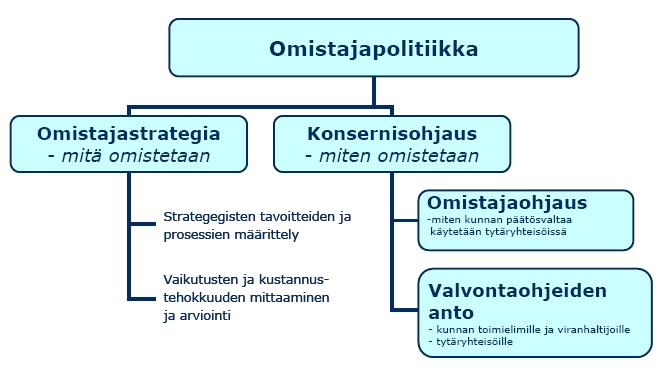 